ES-FA6102W3 | A+++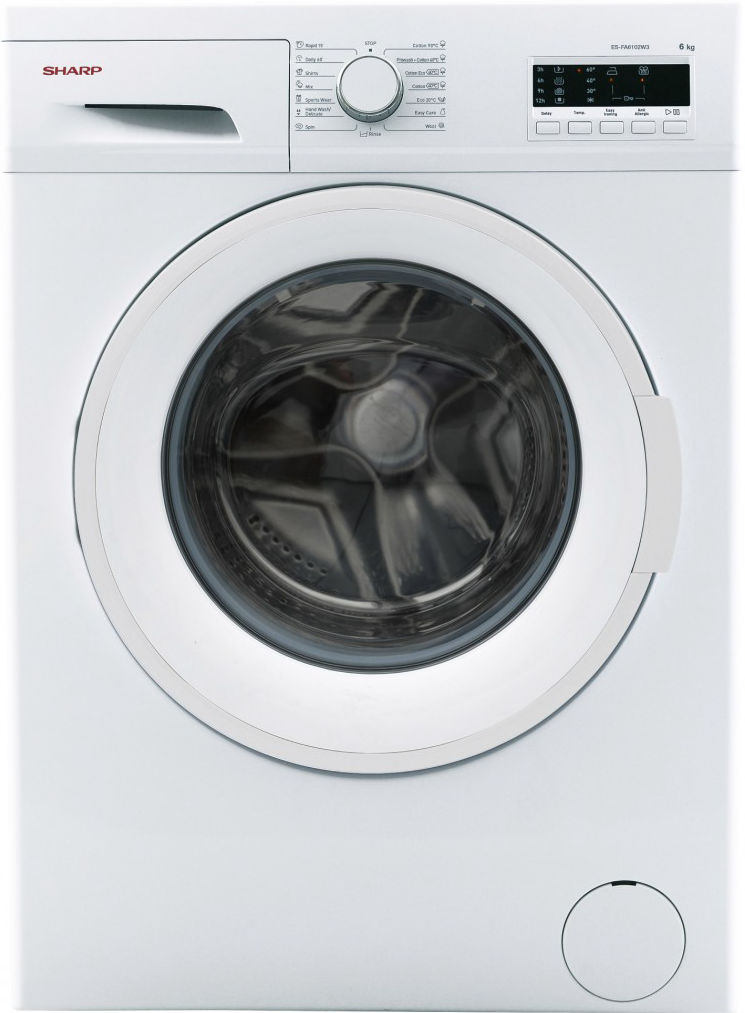 Parametry Energetická třída A+++Max. náplň praní/sušení (kg): 6/0 Otáčky odstřeďování: 1000 Průměr dveří (cm): 47 Hmotnost (kg): 60Počet programů: 15Hlučnost při praní (dB): 58Hlučnost při odstřeďování (dB): 77Displej: LED Rozměry (v-š-h): 84,5 x 59,7 x 41,6 cm SLIM Český ovládací panelVlastnosti a technologie  EcoLogic – Šetří Vaše peníze použitím poloviční náplně s úsporou času a energií. SuperJet 15 – Umožňuje vyprat malé množství na teplotu 30 °C za pouhých 15 minut. Ochrana před přetečením – Pomáhá chránit okolí Vaší pračky v suchu a v případě nechtěného úniku vody automaticky zapne čerpadlo vody. Ochrana před tvorbou pěny – Příliš velké množství pěny v pračce může zabránit tomu, aby se prádlo řádně vypralo. Systém ochrany zajistí, že tyto bubliny nebudou problémem. Denní program 60‘ 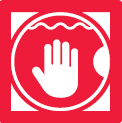 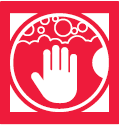 